Cheese Microorganisms - Version B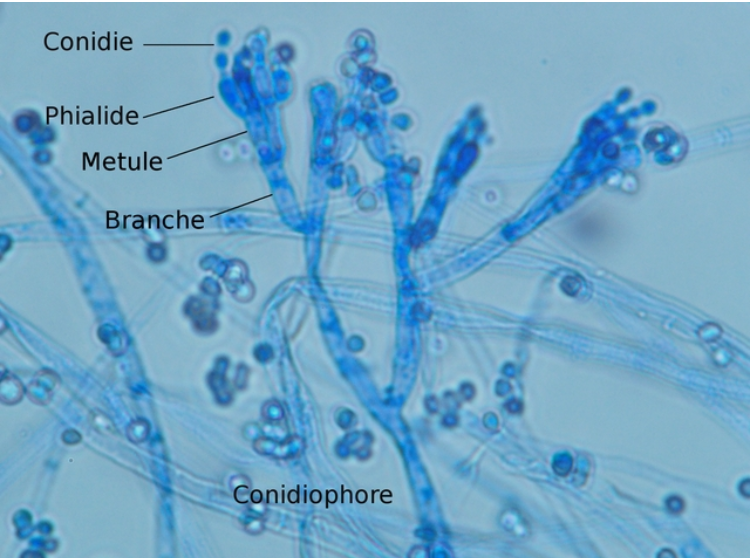 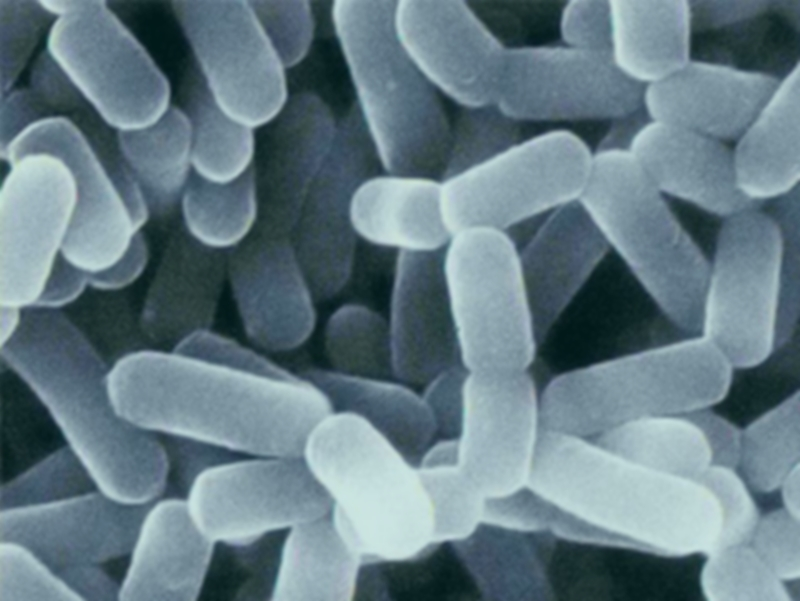 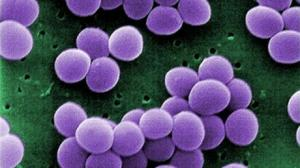 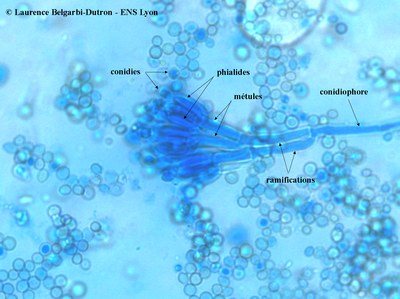 Image 1Image 2Image 3Image 4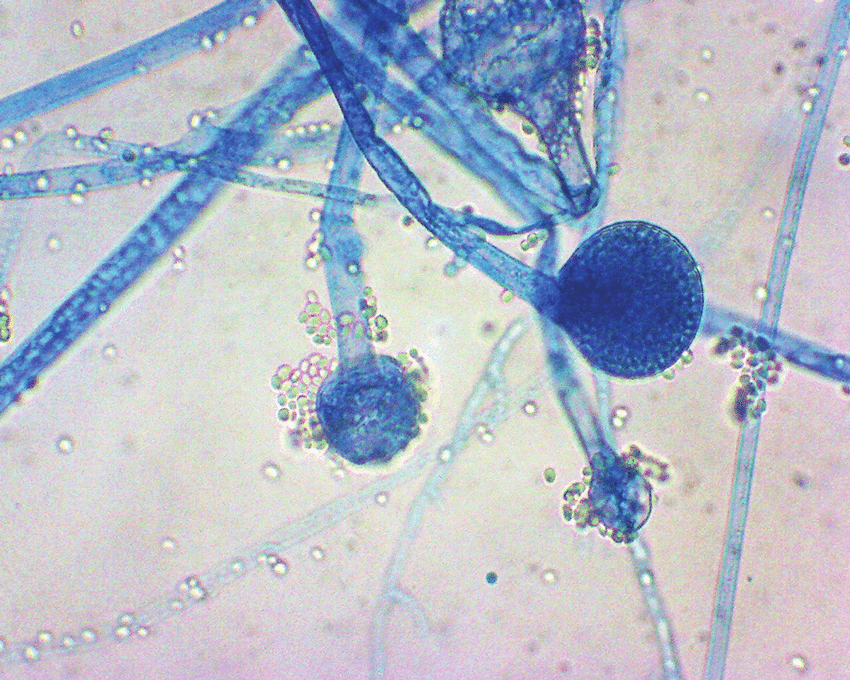 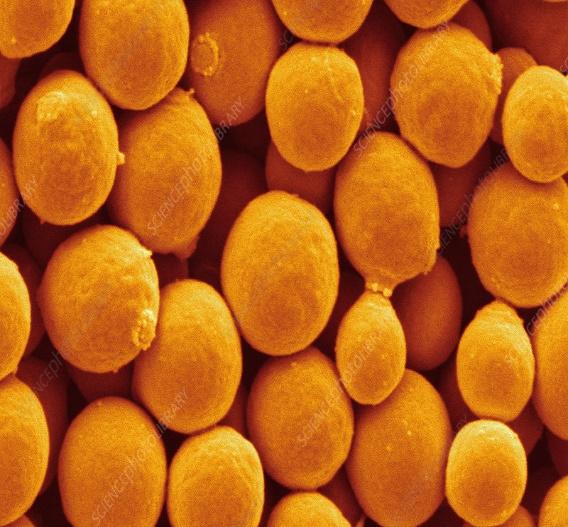 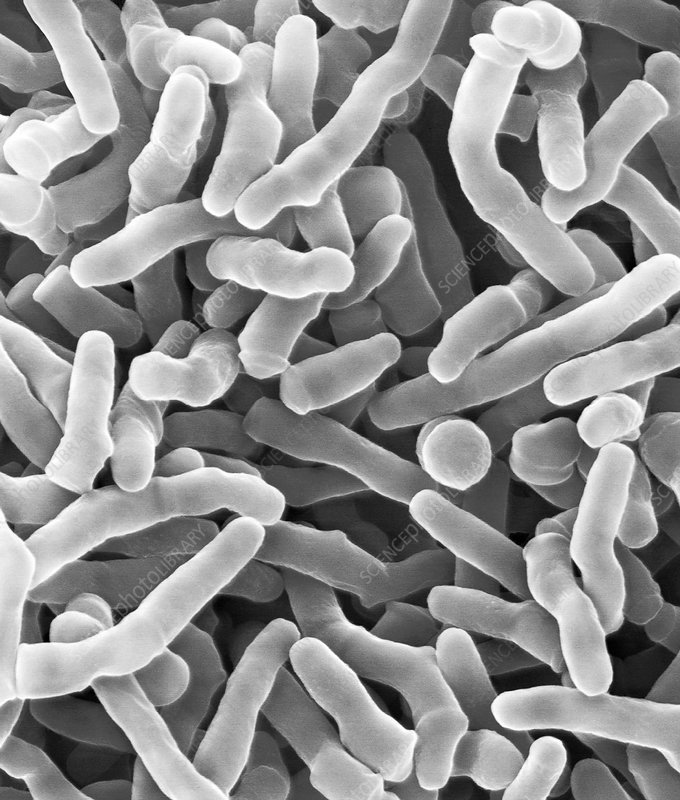 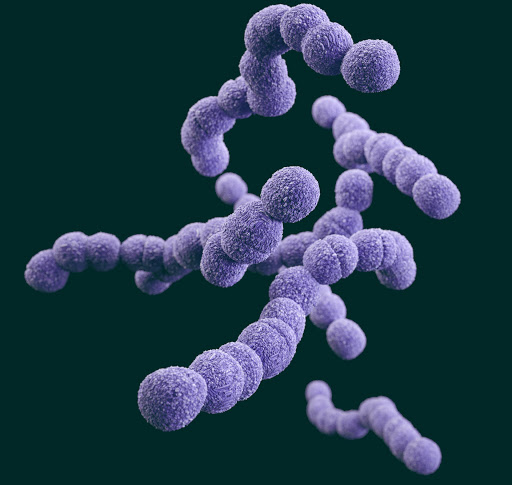 Image 5Image 6Image 7Image 8